НЕКОТОРЫЕ ВАКАНСИИДЛЯ ТРУДОУСТРОЙСТВААктуальны на 21.11.2022ГОСУДАРСТВЕННЫЙ КОМИТЕТ СУДЕБНЫХ ЭКСПЕРТИЗ РЕСПУБЛИКИ БЕЛАРУСЬ. Центральный аппарат приглашает на работу выпускников 2023 года в Управление компьютерно-технических экспертиз и экспертиз радиоэлектронных устройств.По вопросам трудоустройства обращаться в рабочие дни с 9.00 до 18.00:Контактные данные:8 (017) 30862318 (017) 30864508 (017) 3086468ОАО "Беллифт" просит распределить 1 выпускника 2023 года по специальности 1-40 05 01-10 Информационные системы и технологии (в бизнес-менеджменте) для работы в должности программиста (1С):Контактные данные:(017) 392 66 87 	отдел кадров(017) 270 20 65 	ИЗОТОВ Сергей Михайлович – начальник отдела программного обеспеченияООО "Минский завод колесных тягачей" просит распределить 3 выпускников 2023 года специальности 1-39 02 01 Моделирование и компьютерное проектирование электронных средств для работы в должности инженера-конструктора:Контактные данные: (017) 330 18 54 БУРЬЯН Василий АнатольевичНаучно-производственное унитарное предприятие "Институт горной автоматики" просит распределить 1 выпускника 2023 года специальности
1-39 02 01 Моделирование и компьютерное проектирование электронных средств.ООО "Техника связи" просит распределить 1 выпускника 2023 специальности 1-39 02 01 Моделирование и компьютерное проектирование электронных средств года для работы в должностях инженера-конструктора Предоставление жилья: одиноким - койко-место, семейным комната в общежитии.Дополнительный социальный пакет: при трудоустройстве выплачивается разовая материальная помощь в размере среднемесячной зарплаты по предприятию за предыдущий квартал; ежемесячная доплата от 2-х до 3-х базовых величин в течение 2-х лет.Контактные данные:(0216) 55 72 65 	НИКАНОРОВ Павел Валерьевич(0216) 55 73 17 	ПРУДНИКОВ Кирилл Сергеевич.ОАО "ЭКРАН" просит распределить 1 выпускника 2023 специальности
1-39 02 01 Моделирование и компьютерное проектирование электронных средств Контактные данные:(0177) 74 79 65 	ИСАЕВИЧ Михаил Викторович.Открытое акционерное общество «Планар» просит распределить 2 выпускника 2023 специальности 1-39 02 01 Моделирование и компьютерное проектирование электронных средств для работы в должностях инженера-конструктораКонтактные данные:КОВЕНСКИЙ Алексей Евгеньевич, начальник научно- технического центра оборудования малой сборки 8(044)7372712 (МиКПРЭС)ПЕТУХОВ Игорь Борисович, начальник научно-технического центра оборудования монтажа - 21 8 029 6465169 (ПиППУЭС)Минское городское управление Департамента охраны МВД Республики Беларусь просит распределить выпускников специальности:Электронные системы безопасности в Заводской ОДО МВД;Электронные системы безопасности в Советский (г. Минска) отдел Департамента охраны МВД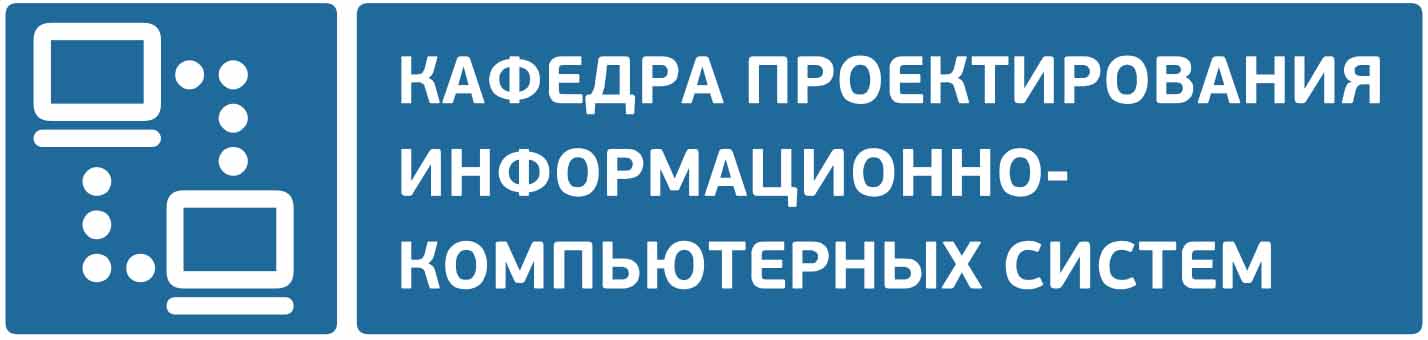 